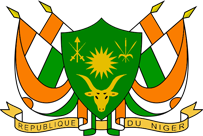 CABINET DU PREMIER MINISTREPLATEFORME NATIONALE POUR LA REDUCTION DES RISQUES DE CATASTROPHEDECLARATION DU NIGER  A L’OCCASION DE LA CINQUIEME  PLATE-FORME MONDIALE 2017Excellence Messieurs les Présidents de Républiques et Chefs de Gouvernement ;Monsieur le Président du comité d’organisation de la 5e plateforme mondiale ;Mesdames et Messieurs les représentants des Organisations Internationales ;Mesdames et Messieurs les Ministres et Chefs de délégation ;Honorables Députés Nationaux ;Mesdames et Messieurs, Chers invités, à vos titres, grades et qualités.Je voudrai avant tout, remercier le Gouvernement Mexicain et la Plateforme Mondiale de Réduction des Risques de Catastrophe et les féliciter pour la parfaite organisation de cette 5e session à Cancun.Avec 1 267 000 km² dont 77% désertique, le Niger, en plein cœur du sahel, est constamment soumis aux rigueurs climatiques qui contribuent à rendre sa population encore plus vulnérable affectant ses efforts de développement. Son économie, essentiellement basée sur le secteur primaire, est à la merci d’un climat fort capricieux avec des catastrophes dont la récurrence et les impacts sont exacerbés par la variabilité et le changement climatiques.Il s’agit principalement des sécheresses, des inondations, des feux de brousse et des invasions des ennemis des cultures. En effet, en 40 ans, de 1973 à 2013, les 3702 évènements dénombrés ont causé 1.765 milliards de Francs CFA de dégâts avec malheureusement plus de 10.000 pertes en vies humaines.  Mesdames et messieurs,Face à ces défis, le Niger, tout en s’alignant aux engagements internationaux notamment le Cadre de Sendai 2015-2030, l’accord de Paris sur le climat, la stratégie régionale africaine RRC et le plan d’action de la CEDEAO, a manifesté une volonté politique forte et claire au niveau stratégique, avec l’adoption de l’initiative 3N, ‘’les Nigériens Nourrissent les Nigériens’’. Cette initiative qui est une volonté de SEM Issoufou MAHAMADOU, Président de la République, Chef de l’Etat s’est fixé comme objectif global celui de contribuer à mettre durablement les populations nigériennes à l’abri de la faim et de la malnutrition et de leur garantir les conditions d’une pleine participation à la production nationale et à l’amélioration de leurs revenus. Dans le cadre de la mise en œuvre de cette initiative, une stratégie nationale de réduction des risques de catastrophe est élaborée afin de contribuer à l’atteinte des Objectifs de Développement Durable. Cette volonté politique est soutenue par des actes concrets allant dans le sens de la réduction des risques de catastrophe. Il s’agit de la mise en place :D’un Ministère chargé de l’Action Humanitaire et de la Gestion des Catastrophes ;D’un Dispositif National de Prévention et de Gestion des Crises Alimentaires ;D’une Plateforme Nationale de Réduction des Risques des Catastrophes. Cette Plateforme Nationale vient de mettre en place ses démembrements au niveau local et des réseaux professionnels de la RRC tels que : le réseau de communicateurs, le réseau de parlementaires et le réseau des femmes pour soutenir la diffusion des principes de prévention et de réduction des risques de catastrophes.A ce dispositif viennent s’ajouter :L’élaboration d’un cadre national de relèvement post catastrophe basé sur le principe de « Reconstruire en mieux », L’amélioration des systèmes d’information et d’alerte aux catastrophes au niveau municipal à travers des Observatoires de Suivi de Vulnérabilités (OSV) et au niveau villageois à travers des Systèmes Communautaires d’Alerte Précoce et de Réponses aux Urgences (SCAPRU).Mesdames et messieurs, 	Dois-je vous affirmer que la mise en œuvre de tous ces engagements a nécessité des efforts fortement consentis par mon Gouvernement qui affecte 6% du budget national à la RRC auxquels il faut ajouter les appuis techniques et financiers de l’ensemble des partenaires au développement que vous êtes ! Permettez-moi alors avant de terminer mon propos, de réitérer les remerciements et toute la reconnaissance de mon Pays pour cet accompagnement combien indispensable et vous demander de faire davantage pour qu’ensemble nous puissions atteindre les résultats escomptés du Cadre de Sendai.Je vous remercie de votre attention !